Use this form to set up or change contributions to your account from your paycheck.  Please type or print.Complete this section to set up or change contributions to your 403(b) Account.   Please note that the maximum amount of salary that can be reduced may not exceed the limits of the Internal Revenue Code.  If you are making catch-up contributions a copy of the calculation must be provided with this Salary Reduction Agreement.Deduct from my Salary (Select all that apply):Qualified Contribution				$_____________ per pay period.Catch-Up Amount:Pre-Tax Qualified Contribution-Age 50		$_____________ per pay period.Pre-Tax Qualified Contribution-15 yr Service		$_____________ per pay period.TOTAL:		$_____________ per pay period.Please stop my contributions to _______________________________________________                                  Current ProviderI choose not to contribute at this time.Complete this section with the amount per Investment Provider and account type.  You are responsible for establishing any annuity contract or custodial account with the Investment Provider(s) as indicated below.Do/Did you contribute to any other retirement programs during this calendar year including any associated with your prior employer(s)? (This does not include state teachers’ retirement plans or Roth and Traditional IRAs)___ Yes 		___No	If yes, enter the total amount contributed		$______________Do/Did you participate in any catch up provisions/special elections with your current or former employer(s)?___Yes		___No	If yes, enter the total amount contributed		$______________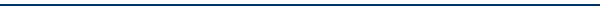 Employee Signature                                                                                                                                                      DateWESTERN SPRINGS  101Salary Reduction AgreementEmployee DataEmployee DataName:  Social Security #:Address:Address:City:Daytime Phone#:   (       ) State/Zip:Evening Phone #:   (       )Date of Birth:Set Up Salary Reduction Set Up Salary Reduction Investment Provider403(b) Pre-Tax403(b) Pre-TaxInvestment Provider                                                        (PLAN TYPE-Circle One)Salary ReductionCatch-Up1.      AXA EQUITABLE  2.      HORIZON WEALTH MANAGEMENT        PRINC 457     OPP-ROTH      OPP-403b3.       INVESTMENTS                              LINC INVEST             ROTH